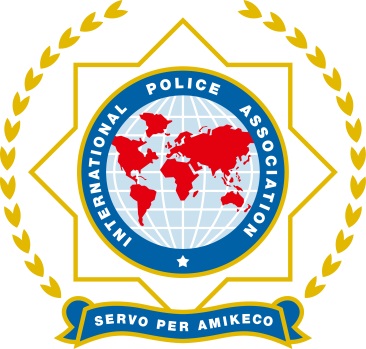 ASOCIAȚIA INTERNAȚIONALĂ A POLIȚIȘTILOR - SECȚIA ROMÂNĂREGIUNEA 4 GORJTÂRGU-JIU str. Vasile Alecsandri nr. 23CUI 27976576BANCA COMERCIALĂ ROMÂNĂCONT RO16RNCB0569161505770001                                                 FORMULAR DE ÎNSCRIERE            LA « CUPA FLORIN MERGEA », EDIȚIA a II a                          09 - 13 august 2023Cupa Florin Mergea -45 	     Cupa Florin Mergea +45 Orașul	Țara	Numele Jucătorului	Datele de contact ale asociației(dacă este cazul)	Numar telefon si adresa de e-mail a jucatorului :	Numar total participant :	Oferta de pachete (cazare, mic dejun, pranz, cine si acces piscine ):Hotel YMY***: nr total persoane	X	1000 lei/pers/cameră dublăPlata cazarii se va face integral pana la data: 01.06.2020Plata taxei de participare, in valoare de 150 lei, la data: 01.06.2023Platile se vor face pe datele regiunii trecute in antet, cu mențiunea ca atunci când completați ordinul de plată să treceti numele jucătorului și genul de plată (exemplu: taxa înscriere Cupa „FlorinMergea” sau contravaloare avans cazare/pachet)Vă rugăm ca documentul să fie semnat de jucator :1. Nume și prenume2. Tel. :3. e-mail :4. adresa :5. Semnatura :6. Ștampila Asociației (dacă este cazul)* „ . , , . . . , 			 ..Prezentul document va fi semnat în original, scanat si trimis prin mail la : ipagorj4@iparomania.ro și reprezinta un contract între părți cu toate consecintele juridice legale.*Dacă un participant va dori să stea singur în cameră, prețul va crește, ajungând la 1500 lei. Pentru mai multe detalii: 0729821832 (nr. tel. Oborocea Marius – Președinte I.P.A. Regiunea 4 Gorj).